Cenník predajňa PD BošácaBravčové mäsoBravčové stehno                                                              4,74€Bravčové plece                                                                 4,13€Bravčová krkovička                                                         4,21€Bravčové karé                                                                   4,76€Bravčový bok                                                                    3,33€Bravčové koleno zadné                                                  3,22€Bravčové koleno predné                                                2,77€Bravčové nožičky                                                             0,48€Bravčová pečeň                                                                1,82€Bravčový orez                                                                   3,33€Bravčová sviečková                                                         7,22€Bravčová hlava                                                                 1,82€Bravčový chvost                                                               2,00€Bravčové kosti                                                                  0,67€Bravčová slanina                                                              1,82€Bravčový lalok                                                                  2,77€Bravčová koža                                                                  0,24€Bravčová krkovička bk                                                   5,39€Bravčové karé bk                                                             5,69€Bravčové rebrá                                                                2,44€Bravčové rebro na gril                                                   3,75€Bravčové koleno zadné bk                                           3,30€Bravčové koleno predné bk                                        2,50€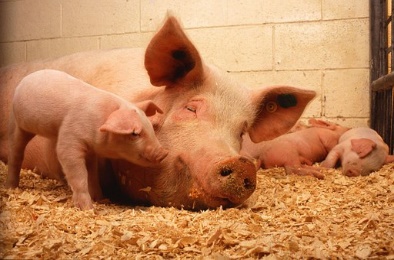 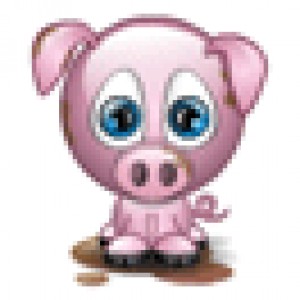 Cenník predajňa PD BošácaHovädzie mäsoHovädzie stehno                                                                               6,56€Hovädzia roštenka nízka                                                                 7,77€Hovädzia roštenka vysoká                                                              5,54€Hovädzí krk bk                                                                                   5,54€Hovädzia nožina                                                                                5,54€Hovädzia slabina                                                                               4,04€  Hovädzia pravá sviečková                                                               20,16€Hovädzia falošná sviečková                                                             8,57€Hovädzie plece                                                                                   6,05€Hovädzie rebro + hruď                                                                      3,03€Hovädzie kosti                                                                                     0,51€Býčie žľazy                                                                                            3,30€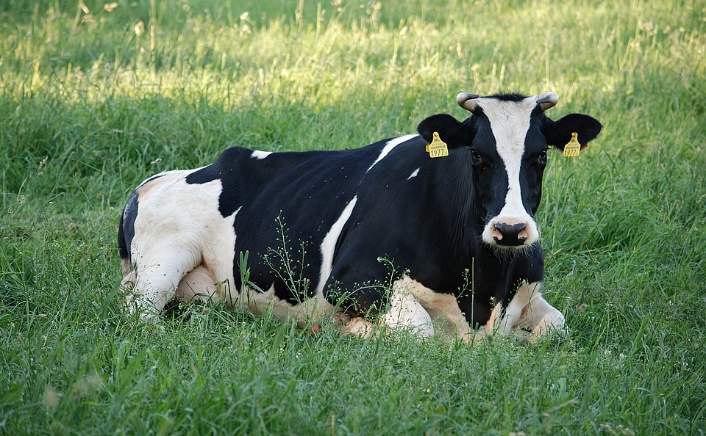 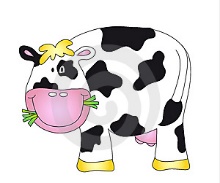 Cenník predajňa PD BošácaMäsové výrobkyAnglická slanina                                                                                                   5,00€Bratislavské párky                                                                                               3,70€Bravčový bok plnený klobáskovým mäsom                                                   5,50€Bravčové mäso vo vlastnej šťave – sklo                                                          5,50€Bravčové koleno  vo vlastnej šťave – sklo                                                      3,80€Bravčová masť                                                                                                      2,00€Cesnaková točená                                                                                                2,90€Domáca fašírka                                                                                                     3,99€Domáca sekaná                                                                                                     3,99€Hovädzie mäso vo vlastnej šťave – sklo                                                          7,50€Huspenina družstevná                                                                                         3,00€Jaternica mäsová svetlá                                                                                      4,00€Jaternica mäsová tmavá                                                                                     4,00€Jaternica s hlivou ustricovou                                                                             4,20€Klobása bošácka                                                                                                   4,99€Klobása ipeľská                                                                                                     2,99€Klobáska pikantná                                                                                                4,99€Klobáska pohronská                                                                                             3,99€Klobáska gazdovská                                                                                              4,99€Klobásová zmes – sklo                                                                                          6,00€Mäsiarsky bochník                                                                                                 4,00€Obyčajné párky                                                                                                       2,90€Oškvarková nátierka                                                                                              5,00€Oškvarky krájané                                                                                                    6,00€Oškvarky mleté                                                                                                       4,60€Paprikový lalok                                                                                                        3,00€Paprikové párky                                                                                                      3,65€Pečeňová paštéta v skle                                                                                        5,00€Cenník predajňa PD BošácaMäsové  výrobkySafaládky                                                                                                            3,60€Saláma Čingov                                                                                                    4,30€Saláma Inovec                                                                                                    4,10€Saláma Jemná                                                                                                    2,60€Saláma Bošácka – suchá                                                                                  4,00€Saláma Paprikáš                                                                                                4,00€Saláma Sliač                                                                                                        4,10€Saláma Turistická                                                                                               4,10€Saláma Študentská s kápiou                                                                            2,80€Šunka Bošácka                                                                                                    6,00€Šunka Dusená                                                                                                      6,00€Šunková saláma neúdená                                                                                 4,70€Šunkový nárez                                                                                                     3,50€Šunkáčik                                                                                                               4,50€Tlačenka mäsová svetlá                                                                                    3,00€Údená bošácka slanina plnená klobáskovým mäsom                                5,00€Údená bošácka slanina                                                                                     4,30€Údená bravčová panenka                                                                                 7,50€Údená krkovička bk                                                                                            4,50€Údená krkovička sk                                                                                             4,00€Údené mäso vo vlastnej šťave – sklo                                                              5,50€Údená paštéta v skle                                                                                          6,00€Údená slanina                                                                                                      2,00€Údené harfy                                                                                                         1,80€Údené karé sk                                                                                                     5,20€Údené koleno bavorské                                                                                    4,00€Údené koleno predné sk                                                                                   3,00€Údené koleno zadné                                                                                          3,50€Cenník predajňa PD BošácaMäsové výrobkyÚdené koleno zadné bk                                                                                                                4,20€Údené lahôdkové karé                                                                                                                  5,20€Údené nožičky                                                                                                                                 1,00€Údené plece                                                                                                                                     4,00€Údené rebrá                                                                                                                                     2,00€Údené rebrá mäsové                                                                                                                      2,50€Údené stehno bk                                                                                                                             5,00€Údený bok kúsky                                                                                                                             3,50€Údený bok sk                                                                                                                                    3,20€Údený bravčový chvost                                                                                                                  1,90€Údený hovädzí jazyk                                                                                                                       3,60€Údený lalok                                                                                                                                       3,50€Zabíjačková kaša                                                                                                                              3,50€Párky so syrom                                                                                                                                 3,90€Tradičná pašteka v skle                                                                                                                   6,00€Obyčajná suchá saláma                                                                                                                   3,89€Cenník je platný od 1.1.2018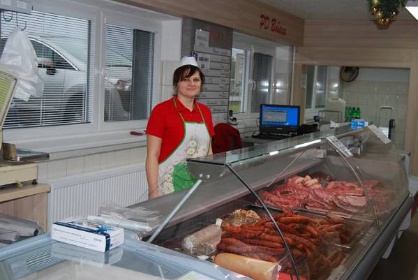 Všetky ceny sú uvedené za 1kg s DPH. Ceny sa menia podľa aktuálnej ceny na trhu.Skratky: bk – bez kosti, bez kože,  sk – s kosťou